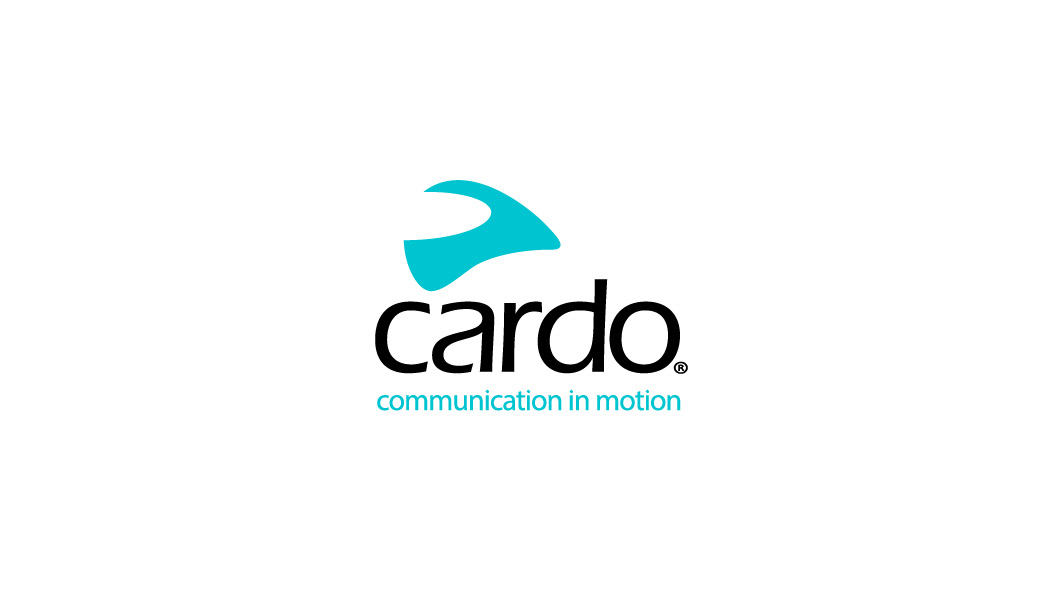 Sempre connesso con il nuovo “KTM Packtalk Edge”Dalla sinergia di Cardo Systems e KTM nasce il "KTM Packtalk Edge”.Edizione speciale del premium Packtalk Edge, il "KTM Packtalk Edge" è compatto, leggeroe si sposa perfettamente con la più avanzata tecnologia, la potenza e l’adrenalina che i motociclistiche scelgono KTM sono abituati a vivere alla guida dei loro mezzi.“KTM Packtalk Edge” è un dispositivo di comunicazione mobile top di gamma per motociclisti,creato appositamente per gli appassionati dal cuore arancione, pronti a condividere le loroesperienze sia che si tratti di mordere l'asfalto, lanciarsi sul terreno sterrato e sfidarsi nell’off-road.Dalla partnership tra KTM e Cardo Systems è nato KTM Packtalk Edge, caratterizzato dalcolore e dalla grafica distintivi di KTM. Non solo, l'unità bluetooth è resistente all'acqua, alla polvere e al fango ed è dotata di un esclusivo Air Mount magnetico che offre un’adattabilità universale grazie all'unità slimline e priva di antenna, adattabile ad ogni tipo di casco. Il KTM Packtalk Edge è facile da utilizzare come qualsiasi modello KTM.Ma le sorprese non sono finite.Il software Dynamic Mesh Communication (DMC) permette la connessione di un massimo di 15 unità allo stesso segnale in un raggio di 8 km (1,6 km da pilota apilota).La qualità dell'interfono a banda larga si fonde con l'eccellenza degli altoparlanti JBL e una nuova generazione di microfoni che cancellano il rumore. Non solo, il microfono consente ai motociclisti di sfruttare al massimo il motore Natural Voice Operation, un plus eccezionale che consente a KTM Packtalk Edge di essere attivato con semplici comandi vocali.Tra le tante caratteristiche, il KTM Packtalk Edge è dotato di una batteria con 13 ore diautonomia, USB-C e ricarica rapida di serie di 20 minuti che consente agli utenti due ore di guida.Ricarica completa in 1,5-2 ore e massima compatibilità con qualsiasi TFT KTM* per frequenze FM(sei le pre-impostazioni), oltre ad altre opzioni dell'app.Gli aggiornamenti software over-the-air tramite l'app Cardo Connect non necessitano di cavi oadattatori Wi-Fi per un KTM Packtalk Edge aggiornato con il firmware di ultima generazione.Shachar Harari, Vice Presidente del Business Development di Cardo Systems, ha dichiarato:“È un vero piacere unire le forze con KTM per offrire ai motociclisti il più avanzato dispositivoPacktalk Edge KTM. Da motociclista, l'arancione è sinonimo di KTM. Oltre alla sua vastagamma di PowerWear, da oggi i motociclisti potranno estendere la loro fedeltà al marchio anche alloro dispositivo di comunicazione”.Federico Valentini, Responsabile KTM di Global Marketing: “La nostra partnership con Cardo Systemssoddisfa due pilastri importanti per la Casa austriaca: fornire ai piloti KTM tecnologiaall'avanguardia al fine di ottimizzare la loro esperienza di guida. In questo Cardo è uno dei miglioripartner per il raggiungimento di tale obiettivo. Il KTM Packtalk Edge è infatti un ottimo kit ingrado di fare la differenza in qualsiasi viaggio in compagnia di un KTM DUKE o KTMADVENTURE.Tecnologia ma anche divertimento e piacere di guida: tutto in KTM è pensato affinché un viaggio sia divertente, emozionante e soprattutto memorabile. E se il viaggio è in compagnia, allora KTM Packtalk Edge diventa un amico indispensabile.Il nuovo KTM Packtalk Edge sarà sul mercato a giugno ad un prezzo consigliato di €389,95, in vendita presso i rivenditori KTM e Cardo Systems, o direttamente sul sito www.cardosystems.com.Tutto quello che c'è da sapere su KTM e Cardo Packtalk Edge:Si tratta di un’edizione speciale KTM Packtalk Edge basata sul dispositivo Cardo Systems Packtalk EdgeUnità esterna impermeabile, anti-polvere e anti-fango fissata con un sistema magnetico Air Mount, perfetta per ogni tipologia di cascoDispositivo Bluetooth di fascia alta con sistema e controllo vocale, specifiche JBL e altoparlanti di qualitàPermette di collegare fino a 15 motociclisti in un raggio di 8 kmRicarica completa in due ore per 13 ore di conversazione*Durante la connessione possono verificarsi limitazioni del comando di Natural Voice. Fareriferimento ai manuali del costruttore per conoscere tutte le caratteristiche del mezzo.A proposito di CardoCardo Systems è l’azienda leader nel mercato, specializzata nella progettazione, sviluppo,produzione e vendita di sistemi di comunicazione e intrattenimento wireless all'avanguardia permotociclisti.Sin dalla fondazione nel 2004, Cardo si è rivelato un vero e proprio pioniere, aprendo la strada alla stragrande maggioranza delle innovazioni per i sistemi di comunicazione Bluetooth per moto. I prodotti dell'azienda, ora disponibili in oltre 100 paesi, sono i principali dispositivi di comunicazione al mondo per l'industria motociclistica.Per informazioni stampa:Per maggiori informazioni sulla linea di prodotti Cardo Systems e per immagini ad alta risoluzione contattare press@cardosystems.media | www.cardosystems.com